Seznam položek ve vašem poptávkovém listuCelIClean (50 mL)CelIClean 50mlČisticí prostředek pro analyzátory krevního obrazu, koagulometry a nátěrové a barvicí automatyObjednací číslo83401621CelIPack DFL (2 x 1,5 L)CELLPACK DFL (2 x 1,51)Diluent pro hematologické analyzátory řady XN. Balení 2 x 1,5 LObjednací čísloBT965910Sulfolyser (5 L)Sulfolyser 5LReagencie Sulfolyser pro vyšetření základního krevního obrazuCelIPack DCL (20 L)CelIPack DCL (20 L)Diluční reagencie pro hematologické analyzátory řady XN, XN-L, nátěrové automaty SP.Fluorocell RET (2 x 12 mL)Fluorocell RET (2 x 12mL)Fluorescenční materiál pro RET kanál analyzátorů XN a XN-LFluorocell WNR (2 x 82 mL)Fluorocell WNR (2 x 82mL)Fluorescenční materiál pro WNR kanál analyzátorů XNObjednací čísloCP066715Objednávku odešlete pomocí on-line formuláře viz tlačítko níže objednat položky Doporučujeme se přihlásit! (Pokudještě nejste registrovaní, zaregistrujte se výše).© Všechna práva vyhrazena společnosti * "7 vytvořeno 7.5.2024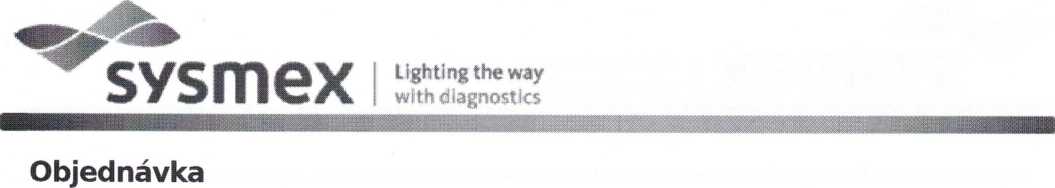 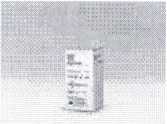 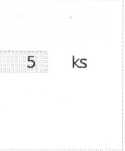 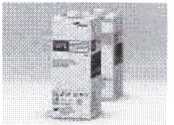 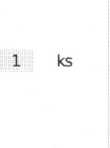 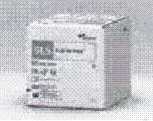 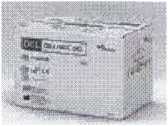 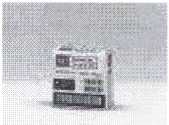 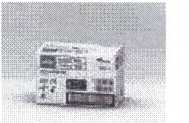 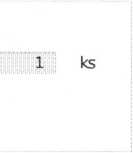 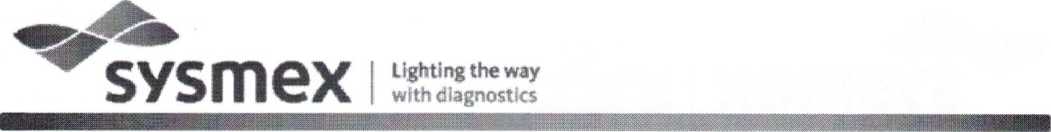 Registrovaní uživatelé mají tyto výhody: automatické vyplňování položek formuláře, evidenci starších objednávek, možnost reobjednání předchozí objednávky, předvyplňování dodací adresy apod.Neregistrovaní uživatelé mohou objednat zboží zadáním svého zákaznického čísla, viz objednat položky, formulář pak automaticky vyplní vaše iniciály.Případně (pokud se nechcete registrovat) vytiskněte objednávku tlačítkem tisknout objednávku a zašlete ji společně s vašimi údaji pro fakturaci a doručení na XXXX	nebo zašlete na adresu: Sysmex CZ s.r.o., Plynárenská 499/1, 602 00 Bmo, Czech Republic© Všechna práva vyhrazena společnostivytvořeno 7.5.2024 09:37Objednací čísloObjednací čísloObjednací číslo904114141ksObjednací čísloObjednací čísloObjednací čísloCT66162810ksObjednací čísloObjednací čísloObjednací čísloBN3375471ks